О выявлении правообладателяранее учтенного объекта недвижимостиВ соответствии со статьей 69.1 Федерального закона от 13 июля 2015 года №218-ФЗ «О государственной регистрации недвижимости», статьей 16 Федерального закона от 06.10.2003 №131-ФЗ «Об общих принципах организации местного самоуправления в Российской Федерации» администрация Порецкого муниципального округа Чувашской Республики п о с т а н о в л я е т:В отношении земельного участка с кадастровым номером 21:18:170501:366,  расположенного по адресу: Чувашская Республика-Чувашия, Порецкий район, с/п Анастасовское, с.Анастасово, ул.Анастасово-1, д.60а, категория земель: земли населенных пунктов, общей площадью 3000  кв.м., в качестве его правообладателя, владеющего данным объектом недвижимости на праве собственности, выявлена Антонова Галина Михайловна, 23.11.1959,  место рождения – с.Анастасово  Порецкого района Чувашской АССР, паспорт гражданина Российской Федерации  9704 292053 выдан 16.02.2005 отделом внутренних дел Порецкого района Чувашской Республики,   СНИЛС 011-928-358-37, зарегистрированная по адресу: Чувашская Республика, Порецкий район, с.Октябрьское, ул.Октябрьская, д.143.2. Право собственности Антоновой Галины Михайловны   на указанный в пункте  1  настоящего постановления земельный участок подтверждается письмом от 24 августа 2023 № 148, направленным нотариусом Порецкого нотариального округа Чувашской Республики Козловской Ю.А. и материалами наследственного дела № 190/2008.3. Отделу сельского хозяйства, земельных и имущественных отношений  направить в орган регистрации прав заявление о внесении в Единый государственный реестр недвижимости сведений о правообладателе ранее учтенного объекта недвижимости, указанного в пункте 1 настоящего постановления, в течение 5 рабочих дней со дня принятия настоящего постановления. 4. Настоящее постановление вступает в силу со дня подписания.Глава Порецкого  муниципального округа                                                                                             Е.В.ЛебедевЛИСТ СОГЛАСОВАНИЯк постановлению администрации Порецкого муниципального округапостановление подготовлено                             отделом сельского хозяйства, земельных и                                                                                  имущественных отношений администрации                                                                               Порецкого муниципального округаНачальник отдела сельского хозяйства, земельных и имущественных отношенийПорецкого муниципального округа                                          _____________  Е.Ю. Марковнин Постановление согласовано:Паничкина Е.Е.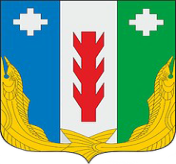 Администрация Порецкого муниципального округа Чувашской РеспубликиПОСТАНОВЛЕНИЕ_________№ _____с. ПорецкоеЧăваш РеспубликинПăрачкав муниципалитет округӗн администрацийĕЙЫШĂНУ________  № _____Пăрачкав сали№Наименование должностиФ.И.О.Дата согласованияПодпись1.Заместитель главы - начальник отдела организационно-контрольной, кадровой и правовой работыЕ.Н. Федулова 2.Заместитель начальника отдела организационно-контрольной, кадровой и правовой работыМ.Ю. Архипова